Plenipotentiary Conference (PP-22)
Bucharest, 26 September – 14 October 2022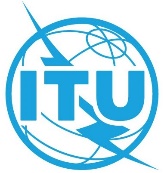 PLENARY MEETINGDocument xx-Exx Month 2021Original: EnglishSourceSourceTITLE2TITLE2TITLE2TITLE2